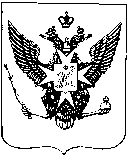 Муниципальный Советгорода ПавловскаРЕШЕНИЕот  27  января 2016 года									№ 1/8.1О проведении встречи с населениеммуниципального образования об основных результатах деятельности органов местного самоуправления города Павловска за 2015 год и задачах на 2016 год
        В целях информирования населения муниципального образования о деятельности органов местного самоуправления города Павловска и должностных лиц местного самоуправления, в соответствии с Федеральным законом от 06.10.2003 N 131-ФЗ "Об общих принципах организации местного самоуправления в Российской Федерации", Уставом внутригородского муниципального образования Санкт-Петербурга город Павловск, Муниципальный Совет города Павловска  
РЕШИЛ: 
1. Организовать  и провести встречу с населением  муниципального образования об основных результатах деятельности органов местного  самоуправления города Павловска за 2015 год и задачах на 2016 год.2. Назначить проведение встречи с населением  муниципального образования:24.03. 2016 в 16.00  по  адресу: Павловск, Конюшенная ул., д. 7, ЦККД «Павловск» .3. Главе Местной администрации города Павловска Сызранцеву М.Ю. обеспечить организационное и техническое сопровождение подготовки и проведения мероприятия.4.Опубликовать настоящее решение в газете «Наш Павловск» и разместить на официальном сайте муниципального образования.5. Настоящее решение вступает в силу со дня его принятия.6. Контроль за исполнением настоящего решения возложить на главу муниципального образования города Павловска.Глава муниципального образования города Павловска				В.В. Зибарев